Medical Care Advisory Committee (MCAC) and Payment Policy Advisory Board (PPAB) MeetingExecutive Office of Health and Human ServicesSeptember 6, 2023Table of ContentsMassHealth’s 1115 Demonstration: UpdateMassHealth Redeterminations: UpdateMassHealth’s 1115 Demonstration: UpdateMassHealth's 1115 demonstration extension represents a five-year $67.2 billion agreement supporting MassHealth reforms On September 28th, 2022, CMS approved a five-year extension of the MassHealth Section 1115 demonstration. Since 1997, the 1115 demonstration has been a critical tool in enabling Massachusetts to achieve and maintain near-universal coverage, sustain the Commonwealth’s safety net, expand critical behavioral health services, and implement reforms in the way that care is delivered.The extended 1115 demonstration (2022-2027) builds on these reforms by continuing to support integrated, outcomes-based care for MassHealth members and bringing a new focus on advancing health equity by closing disparities in quality and access. Goals for this demonstration include:Continuing the path of restructuring and reaffirming accountable, value-based care Making reforms and investments in primary care, behavioral health and pediatric care Advancing health equity, with a focus on initiatives addressing health-related social needs and specific disparitiesSustainably supporting the Commonwealth’s safety net, including level, predictable funding for safety net providers, with a continued linkage to accountable care Maintaining near-universal coverage, making updates to eligibility policies to support coverage and equity MassHealth smoothly transitioned ~1.3M members to new ACOs and Community Partner organizations in April 2023~1.3M members are now being served by one of 17 new Accountable Care Organizations (ACOs), and 35k members are now being served by 20 new Community Partners (CPs)Every major health system and all FQHCs in the Commonwealth now participate in the programProgram launch went generally smoothly, with positive experience by MassHealth members, health plans, providers, and stakeholdersContinuity of Care 90-day Continuity of Care periodStrong focus on transitions of care for members entering new plans, and/or transitioning from out of network providersPositive experience with limited member experience disruptionPrimary care payment reform~1,000 practices now receiving sub-capitation payments for primary care servicesSupports providers to focus on team-based integrated care and moves off fee-for-service Key focus on implementing new payment approach to ensure consistent, reliable revenue for practicesEnhanced Program and Contract ManagementNew ACO and CP contracts include enhanced expectations, including improved:Network managementCare coordination and care managementClinical qualityFocus on HRSN and health equityExpanded investment and supports for health-related social needs, including housing and nutrition supportsHealth Quality & Equity Incentive program with >$2B incentives for RELDSOGI data collection, measure stratification, and disparities reductionMassHealth’s Health Quality and Equity Incentive Program will hold ACOs/MCOs and acute care hospitals accountable for improving clinical quality and advancing equityDemographic and HRSN DataCompleteness of patient-reported demographic data:Race, Ethnicity, Language, Disability, Sexual Orientation, and Gender Identify (RELDSOGI)Health Related Social Needs (HRSN)Year 1 goals: Report baseline RELD SOGI completenessTrain staff to collect RELD SOGI data Identify plan for HRSN screening in year 2, including documenting using z-codesIdentify strategies to provide resources to members who screen positive for HRSNsEquitable Quality and Access Performance improvements on access and quality metrics + reductions in disparitiesPerformance improvements on access and quality metrics + reductions in disparitiesAccess for members with disability Access for limited English proficiencyDisparities reduction in preventive, perinatal, and pediatric care, care for chronic diseases and behavioral health, and care coordinationYear 1 goals: Plan for identifying disparities using stratified dataSubmit quarterly deliverables for PIPs, including on care coordination and maternal morbiditySubmit organizational self-assessment of capacity for providing high-quality language servicesSubmit assessment of staff disability competencySubmit report describing screening for accommodation needs, how / whether needs metCapacity and Collaboration Improvements in metrics such asImprovements in metrics such asProvider and workforce capacityCultural CompetencyCollaboration between partners to improve quality and reduce disparities. Year 1 goals: Hospitals apply for Joint Commission standards for health equity; ACOs for NCQA:Leadership to promote effortsDevelop written plan to reduce disparitiesInform stakeholders of progress towards reducing disparitiesBuild capacity to report member experience related to cultural competency MassHealth’s 1115 expands authorities and investment in HRSN servicesCMS reauthorized and expanded both the Community Supports Program and the Flexible Services Program, improving nutrition and housing supports for MassHealth membersMassHealth Redeterminations: UpdateMassHealth began redetermining all 2.4M members on April 1, 2023 in alignment with federal requirementsIn March 2020, the federal government declared a public health emergency (PHE) due to COVID-19. In response to the PHE and consistent with federal requirements, MassHealth put protections in place that generally prevented members’ MassHealth coverage from. On April 1, 2023, these continuous coverage protections ended and MassHealth began the year-long process to redetermine all members’ eligibility, as required by CMS.MassHealth is focused on maintaining coverage for eligible individuals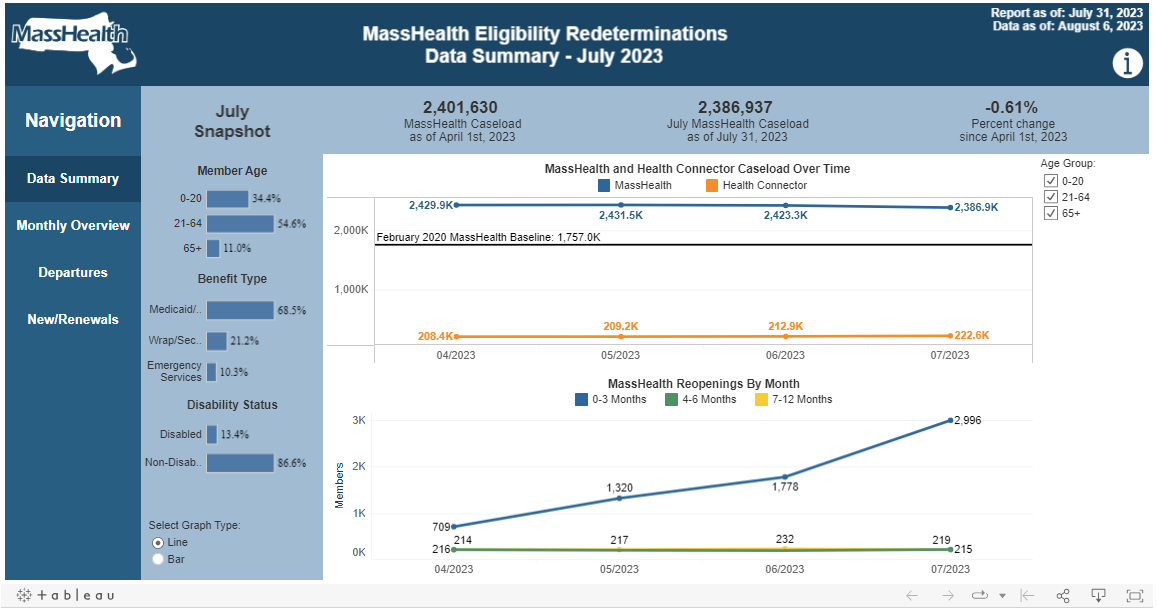 MassHealth is publishing a monthly dashboard that provides data on caseload changes.MassHealth has used federal flexibilities to increase the number of individuals who are renewed without requiring them to take actionWhenever possible, MassHealth will autorenew an individual’s coverage by validating data on file with state and federal data sources.For the redetermination process, MassHealth received federal approval to make temporary enhancements to its systems, enabling it to automatically renew (“auto-renew”) more members who are under age 65 (MAGI population). These enhancements resulted in a ~75% autorenewal rate for individuals under age 65 who did not have their coverage protected during the Maintenance of Effort (MOE) periodThe autorenewal rate for individuals under age 65 who did have their coverage protected during the MOE period is significantly lower (less than 10%) as there is less up to date information for this cohort. MassHealth has also requested federal approval to enhance the autorenewal process for individuals over 65 or individuals with disabilities (the non-MAGI population). Individuals who are not able to have their coverage autorenewed will receive a blue envelope with their renewal form. MassHealth is continuing its outreach efforts to make sure members know what action to take to receive the best health coverage they are eligible for.Outreach highlights include…Through EOHHS’s partnership with Health Care For All, canvassers have knocked on over 350K doors and community-based organizations have held over 1,000 events in the 15 communities with the most members at risk of coverage loss.MassHealth Accountable Care Organizations and other health plans have made nearly 400K outreach attempts via phone call, text message, and letter, to members selected for renewal since April 2023. Additionally, MassHealth has continued to expand member outreach efforts, including new member awareness efforts at 50+ Market Baskets, ~600 libraries, ~1,800 schools, and additional statewide organizations such as the YMCA, Boys & Girls Club, etc.EOHHS held trainings specifically for eligibility specialists supporting members over age 65.EOHHS executed an additional $1M grant in collaboration with the Health Connector to hire a team of ‘Mobile Community Specialists’ to conduct renewal assistance in the community.You can learn more about MassHealth’s renewal process at mass.gov/masshealthrenewAppendixMassHealth’s Health Quality and Equity Incentive Program: Annual InvestmentSubstantial annual funding for ACO and Hospital equity performance over five years, in addition to comparable funding for aggregate quality performanceTable 1: Annual Investment in Hospitals (in millions)Table 2: Annual Investment in ACOS (% of TCOC*)* TCOC – Total Cost of Care, or total projected cost of caring for an attributed ACO populationMassHealth’s Health Quality and Equity Incentive Program: Program OutcomesBy Waiver Year 5 (2027), ACO/MCOs and Hospitals will be:Submitting complete and accurate self-reported RELDSOGI and HRSN data according to minimum standardsAchieving 80% completeness on RELD/SOGI data to identify & monitor health disparitiesUsing an effective HRSN screening tool and improving referral and linkage to appropriate resourcesHaving complete and accurate data on health care disparities on measures identified by MassHealthImplementing Performance Improvement Plans (Maternal Mortality and Care Coordination)Implementing plans to enhance screening for preferred language and achieving gap closure for language access measureRoutinely training staff on disability competencyAnalyzing data on member experience and implementing a plan to address gaps in meeting accommodation needsReporting health equity strategic plansPatient-facing staff and leadership receiving training related to disability competent careScreening members for accommodation needs met and achieving gap closureEntities achieving health equity accreditation/certification by TJC or NCQA (or equivalent) Achieving gap closure in cultural competence item set performanceFlexible Services ProgramSpecialized Community Support Program (CSP)HRSN ServicesCase management, outreach, and education Housing supports (includes pre-tenancy and tenancy sustaining support, transition services, one-time transition/moving costs and housing deposits, medically necessary devices like A/C units and asthma remediation, and home modifications)Nutrition supports (incl. counseling, meal delivery, medically-tailored food prescriptions, food vouchers, household nutrition support, and cooking supplies)when member is a high-risk child or pregnant individual, meals may be provided at household levelTransportation to nutrition/housing supportsSpecialized CSP services, which are outreach and supportive services to enable beneficiaries with behavioral health needs to use clinical treatment services and other supports, including:For Homeless Individuals (CSP-HI): Assistance in finding, transitioning to, and maintaining housingFor Individuals with Justice Involvement (CSP-JI): Assistance in transitioning back to the communityFor Tenancy Preservation Program (CSP-TPP): Specialized services for individuals with BH needs who are being evicted due to behavior or a disabilityEligible MembersACO-enrolled individuals aged 0-64 who have a health needs-based criteria (e.g., BH needs, complex physical health needs, frequent ED utilization, high-risk pregnancy) and one risk factor (e.g., at risk for nutritional deficiency) Managed care and FFS members in CSPs due to homelessness (CSP-HI), who are justice-involved (CSP-JI) or have BH needs and are facing eviction as a result of behavior or a disability (CSP-TPP)Incentive Type20232024202520262027Equity Incentives$350$350$350$350$350Quality Incentives$250$250$250$250$250Incentive Type20232024202520262027Equity Incentives0.75%0.75%0.75%0.75%0.75%Quality Incentives0.75%0.75%0.75%0.75%0.75%